Dalton Nom: dalton Nom complet: john dalton 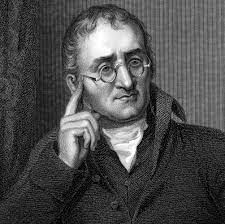 Nationalité: anglais 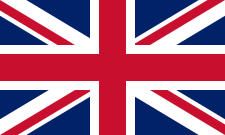 Découverte: pere de la théorie atomique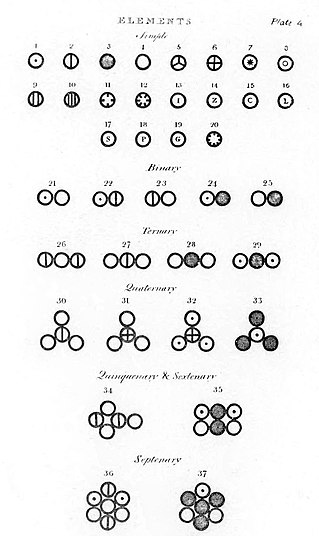 Anecdote: daltonisme Période de temps: 1766-1844 